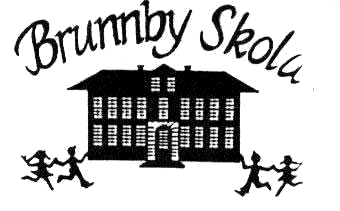 Lokal pedagogisk planering för BrunnbyskolaÄmne: Hemkunskap		Arbetsområde: Grundläggande HkkAnsvarig lärare: Håkan	                      Klass: 8		VT 2024Planering Mål: detta ska du lära dig:Matlagning för olika behov och sammanhang.Livsmedels egenskaper och användningsområden.Val av livsmedel och metoder för matlagning, däribland bakning. Att planera, organisera och utvärdera arbetet.Skapande av egna måltider, till exempel utifrån säsong och rester.Instruktioner och recept. Hur de kan läsas och följas samt begrepp för matlagning.Samtal om upplevelser av smak, doft, konsistens och textur i samband med matlagning. Redskap och teknisk utrustning som kan användas vid matlagning och hur dessa används på ett funktionellt och säkert sätt.Ungas privatekonomi. Konsumtion och ekonomisk planering, däribland att göra en budget.Reklam i olika former, även dolda reklambudskap.Sammansättning av varierade och balanserade måltider och anpassning till individuella behov.Måltidens betydelse för gemenskap. Olika mattraditioner.Arbetsfördelning i hemmet ur ett jämställdhetsperspektiv.Resurshushållning. Ställningstaganden vid val och användning av livsmedel och andra varor. Hur produktion, transport och återvinning av livsmedel och andra varor påverkar människors hälsa, ekonomi och miljö.Rutiner och metoder för rengöring och tvätt.Prestation: så här ska du visa vad du lärt dig:Vara aktiv på lektionerna.Uppgifter under lektionstidDe praktiska övningarnaBedömning: detta kommer att bedömas:Lektionsprestationerna; här visar du mycket så var aktiv och kom förberedd.Provresultaten.Städ- och tvättläxa Alla har olika tvättmaskiner och jag vill att ni ska lära er att använda den ni har hemma. Ni ska be pappa/mamma att visa er hur er tvättmaskin fungerar sen ska ni ta hand om tvätt från smutstvätt via tvättningen tills den är inlagd/upphängd på sin platsNi ska också städa badrummet/toaletten hemma samt ert rum. Städningen ska vara ordentligt och noggrant gjord. Resultatet ska vara välstädade utrymmen.Efter avklarat arbete ska ni ta med en lapp hemifrån som intygar era kunskaper. Sen kan ju era föräldrar ha stor nytta av detta framöver 😊.
